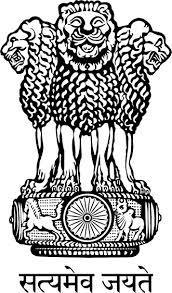 Embassy of India
BelgradePress ReleaseIndian Ambassador awarded "Personality of the Year Award" by Serbia's Hello Magazine Ambassador of India, H.E. Mrs. Narinder Chauhan, has been conferred upon the “Personality of the Year Award” by Serbia’s prestigious ‘Hello Magazine’ at a glittering event held in Belgrade on 10th December, 2015 in recognition of her outstanding efforts in bringing India and Serbia closer and for her humanitarian activities in Serbia.Ambassador was not present in Belgrade to receive the award personally, however, Ambassador’s video appreciation message to the people of Serbia, Hello Magazine and Color Press Group was screened at the ceremony.  The Award was received by the Embassy official on her behalf.Belgrade
December 11, 2015***